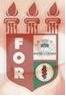 PLANILHA PARA CADASTROS DE LIVROS  BIBLIOTECA MARIA APARECIDA POURCHET CAMPOS        Classificação:       616.8.009.7                                  Código:	4350  Cutter:         L965a                                               Data: Turma 2022Autor(s): Lupa, Maria Beatriz Oliveira Cavalcanti; Farias, Maria Thaís Teixeira deTitulo: ASSOCIAÇÃO ENTRE DISFUNÇÃO TEMPOROMANDIBULARES E VIOLÊNCIA EM MULHERESOrientador(a): profª. Rita de Cássia Cavalcanti Brandão Coorientador(a): Edição:  1ª        Editora  Ed. Do Autor     Local:  Recife    Ano:  2022  Páginas:  26Notas:  TCC – 1ª Turma graduação - 2022